Coaching Bundle Organizer: Roadmaps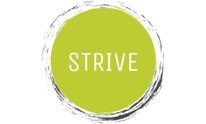 STRIVE Consulting – SUPPORTING teachers in improving teaching and learning by; building TRUSTING relationships, being RESPONSIVE to teacher needs, using solutions oriented INNOVATIVE thinking, VALIDATING achievement and progress for teachers and students, and ENGAGING with teachers in their hard work. www.strivingreaders.comRoadmapsRoadmapsRoadmapsRoadmapsWhat did you learn? What does it mean to you? What will you do with it? How will it impact your work? 